Об условиях  охраны здоровья обучающихся    в МОУ «Лицей № 3 им. П.А. Столыпина г. Ртищево Саратовской области»Медицинское обслуживание обучающихся в Учреждении обеспечивается медицинским персоналом, который закреплен муниципальным органом здравоохранения по месту нахождения Учреждения в соответствии с заключенным договором.Медицинский персонал наряду с администрацией и педагогическими работниками Учреждения несет ответственность за проведение лечебно-профилактических мероприятий, соблюдение санитарно-гигиенических норм, режим и обеспечение качества питания обучающихся. Директор Учреждения осуществляет контроль работы медицинского персонала в целях охраны и укрепления здоровья обучающихся Учреждения.В лицее имеется помещение с соответствующими условиями для работы медицинского персонала.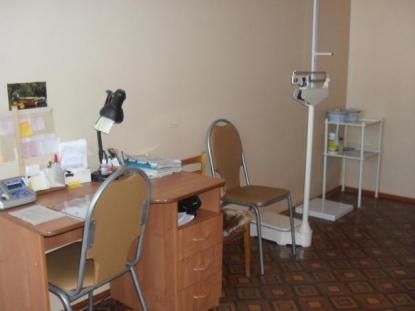 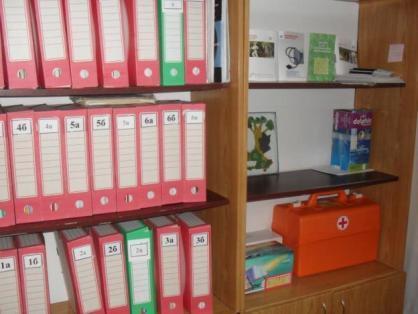 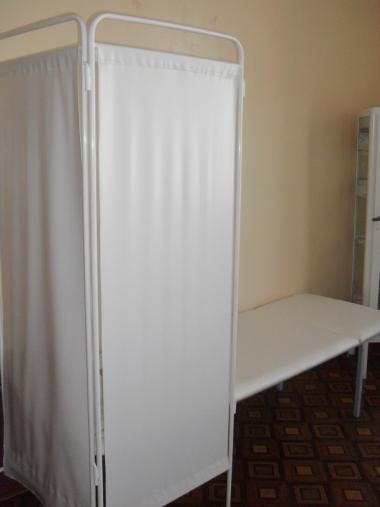 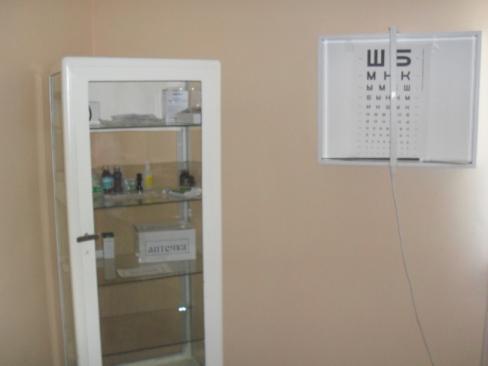 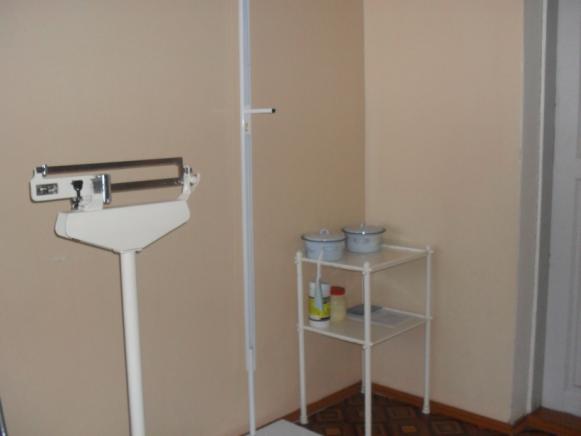 